KNIPLEKURS og årsmøte, helgen 3. og 4. oktober 2020Bennechesgte 4, 0169 Oslo  (OBS! Adressen kan bli endret dersom koronavirus-anbefalingene endres.  Stedet vil bli i Oslo eller rett utenfor bygrensen.  Påmeldte vil informeres)OBS!  Påmeldinger  vedrørende Stabekk er nå slettet, og deltakere må melde seg på på nytt!På grunn av koronavirussituasjonen er den planlagte årsmøte/kurshelgen utsatt til helgen 3. og 4. oktober 2020.  Den planlagte kurshelgen i Tromsø er avlyst. Vi håper at ting har roet seg innen oktober, og at kurs- og årsmøtehelgen kan gjennomføres uten store endringer.   Slik vi vurderer situasjonen i dag vil dette være trygt og gjennomførbart, og vi ønsker alle velkommen til kurs, kniplekafé og årsmøte!Dersom Regjeringen vedtar begrensinger på antall deltakere, vil de først påmeldte få plassene og resten satt på venteliste.  Ved en evt pålagt avlysning vil alle påmeldte få beskjed umiddelbart.Vi har denne gang valgt en miniversjon av kurshelgen, med færre timer og der deltakerne selv må ordne med innkvartering og middag lørdag.  Knipleforeningen ordner med bespisning i løpet av kursdagen. Ved en eventuell avlysning av helgen, vurderer vi å arrangere årsmøtet via nettløsning.Foreløpig, litt løselig agenda:Lørdag 3. oktober:09.00 - 11.30  Kurs11.30 - 12.30 Lunch12.30 - 16.00 Kurs16.00 - 17.30 ÅrsmøteSøndag 4. oktober: 09.00 - 11.30 Kurs11.30 - 12.30 Lunch12.30 - 16.00 KursAlle dager: kaffepause ca kl 10 og ca kl 14.00Beregnet undervisningstid: ca 12 timer.  Mindre endringer/tilpasninger kan/vil forekomme1)  NYBEGYNNER/LITT ØVET.  Lærer: Eva Andresen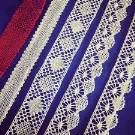 Om kurset: Nybegynnere skal lære grunnslagene i knipling. Ingen forkunnskaper er nødvendig.  De som ønsker en oppfriskning vil få undervisning tilpasset sitt nivå. Gi beskjed om du ønsker å kjøpe utstyr.2)  TORCHON-KNIPLING.  Lærer: Dagny Jegstad.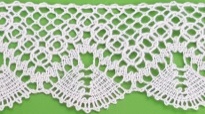 Om kurset: Kurset passer for dem som har kniplet en tid. Den enkelte kan kontakte lærer angående ønsket teknikk eller knipling. Hvis ønskelig kan en «prøve» maltesisk kniplepute og –pinner en dag på kurset.3)  TØNDERKNIPLING ELLER BÅNDKNIPLING (F EKS RUSSISK)/ MIX.Lærer: Elisabeth B. Bøhler. 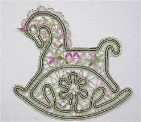 Om kurset Kurset passer for kniplere på nivå fra litt øvet til godt erfaren.  Velg mellom (oppfølgings-)kurs i tønderknipling, kurs i båndkniplinger (f eks russiske) eller annet.  Tema avtales med lærer og kurset vil tilpasses den enkeltes nivå og ønsker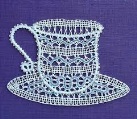 4)  KNIPLEKAFÉ: arrangeres for de som vil møtes uten å gå kurs. Pris dekker servering dagtid og lokalleie. Gi beskjed om du ønsker «Hemmelig oppgave» eller vil arbeide med egne arbeider.Priser: Kursavgift medlemmer/ikke-medlemmer: 1.750,-/2.050,-                               Kniplekafé: 250,- kr per dag.Kursavgift nybegynner som går første kurs: 1.550,- (gjelder både medlemmer og ikke-medlemmer).Påmelding: Send utfylt skjema til: knipleforeningenskurs@gmail.com eller pr post til: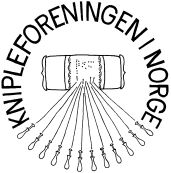 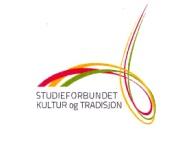  Elisabeth Bjørklund Bøhler, Frydenbergveien 55, 1415 Oppegård, tlf 90 62 58 43.Kursene arrangeres med støtte fra Studieforbundet Kultur og Tradisjon